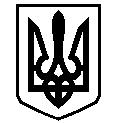 У К Р А Ї Н АВАСИЛІВСЬКА МІСЬКА РАДАЗАПОРІЗЬКОЇ ОБЛАСТІР О З П О Р Я Д Ж Е Н Н Яміського голови12 квітня 2021                                                                                             № 64Про нагородження  Почесною грамотою Василівської міської ради  Відповідно до Положення про Почесну грамоту Василівської міської ради затвердженого розпорядженням від 01.04.2016 р. № 52 «Про відзнаки Василівської міської ради Запорізької області»:за активну трудову працю, високий професіоналізм, сумлінне ставлення до службових обов’язків та з нагоди професійного свята Дня пожежної охорони нагородити Почесною грамотою Василівської міської ради:Підстава: лист Василіського районного сектору Державної служби України з надзвичайних ситуацій Головного управління ДСНС України у Запорізькій області від 09.04.2021 № 196.Міський голова                                                                          Сергій КАЛІМАН                                                       ЗАЦЕРКОВНОГОАндрія Вікторовича- капітана служби цивільного захисту, начальника караулу 15 державної пожежно-рятувальної частини Головного управління ДСНС України у Запорізькій області;КОЛЕСНИКАВіталія Олександрович- рядового служби цивільного захисту, водія 16 державної пожежно-рятувальної частини Головного управління ДСНС України у Запорізькій області.